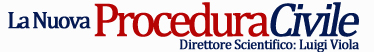 Rivista scientifica di Diritto Processuale CivileISSN 2281-8693Pubblicazione del 27.9.2023La Nuova Procedura Civile, 2, 2023www.lanuovaproceduracivile.com ANNO XI 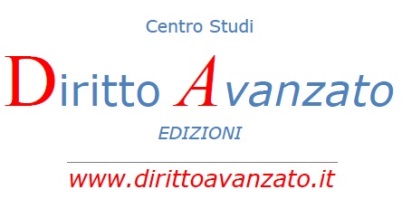 FORMULAComparsa di riassunzione ex artt. 354, comma 2, c.p.c. e 125 disp. Att. C.p.c. (post Riforma Cartabia)TRIBUNALE DI COMPARSA DI RIASSUNZIONEEX ARTT. 354, COMMA 2, C.P.C. E 125 DISP. ATT. C.P.C.Rgnr.....Oggetto/parole chiave:....PER........., rappresentato e difeso dall'avv. , in virtù di procura CONTRO..............................., rappresentato e difeso dall'avv. * * * aveva adito codesto Tribunale, con atto di citazione notificato in data................. , il cui contenuto si richiama integralmente di seguito:.All'esito del giudizio r.g. n. .............., il Tribunale di , sez. , Giudice , con sentenza n.  pubblicata il , aveva . aveva proposto appello avverso la sentenza innanzi alla Corte d'appello di , chiedendo .La Corte d'appello, all'esito del giudizio r.g. n. ,... con sentenza n. .... pubblicata il ...giudice dott.........., notificata in data............, ha rimesso la causa innanzi a codesto Tribunale, ai sensi dell'art. 354 c.p.c., in quanto ..........................* * *Tutto ciò premesso,,........... , la parte come sopra generalzizata.... con la presente comparsa riassume il processo innanzi al primo giudice, ai sensi dell'art. 354, comma 2, c.p.c., e a tal finecita..........................., a comparire dinanzi al Tribunale Ordinario di , all'udienza del , ore di rito, con l'invito a costituirsi nel termine di settanta giorni prima dell'udienza indicata ai sensi e nelle forme stabilite dall'art. 166 c.p.c. e a comparire, nell'udienza indicata, dinanzi al giudice designato ai sensi dell'art. 168-bis c.p.c., con l'avvertimento che la costituzione oltre i suddetti termini implica le decadenze di cui agli articoli 38 e 167 c.p.c., che la difesa tecnica mediante avvocato è obbligatoria in tutti i giudizi davanti al tribunale, fatta eccezione per i casi previsti dall'articolo 86 c.p.c. o da leggi speciali, e che la parte, sussistendone i presupposti di legge, può presentare istanza per l'ammissione al patrocinio a spese dello Stato, per ivi sentire accogliere le seguenti domande econclusioniVoglia il Tribunale adito:- - con vittoria di spese e compensi di lite.Ai sensi dell'art. 14 D.P.R. n. 115/2002 si dichiara che il valore della presente causa è pari a € .Si depositano:- copia autentica della sentenza della Corte d'appello di , n.  pubblicata il ;- .Data e cittàFirma del difensore